CONTENTWORKSHEET NO:1SUBMISSION WORKSHEET -1COLLEGE NAMEMY TEAM NAMEMY EMAILMY MOBILE CONTACT-MY TEAM MATES1.2.3.OUR TEAM COMBINATIONNAME OF MEMBER -  STYLEWorksheet 2IDEA EVALUATION WORKSHEET-  Based on 5q by Prof.EdRubaeschQ1. WHAT’S THE PROBLEM ?IS IT REALHOW BIG IS THE PROBLEMWHEN DOES IT OCCURFREQUENCY OF OCCURENCECURRENT SOLUTIONS Q2. WHO HAS THE PROBLEM-customer identificationPROFILELIFESTYLESEGMENTPOSITION-CRITICALITY OF NEED Q3. WHAT’S YOUR SOLUTIONWHATS YOUR  UNIQUE PROPOSITIONDO YOU OWN IT- IPRQ4. WHO IS COMPETITIONHOW ARE YOU DIFFERENT ARE YOU THE UBER OR YOU UBEREDQ5.  HOW IS IT  MADE POSSIBLE-RESOURCES/ TECHNOLOGY/SOCIAL/ECOLOGICAL FEASABILTYMan,money ,machine,materials.IDEA EVALUATION-   SUMUPCUSTOMERS:MOST UNDERSERVED SEGMENTSIZETARGETCOMPETITIONDIFFERENTIATORECONOMIC FEASABILITYIPTECHNOLOGY NEEDEDCOMPETENCIESKNOWLEDGE NEEDEDSKILLS NEEDEDTEAM COHESIVENESSNETWORKWORKSHEET- 2AMARKET SURVEY & CHECKLISTQUESTIONNAIREPROBLEM STATEMENT:write your assumption of a problem here.PERSONAL PARTICULARS1.NAME2. ADDRESS3. AGE4. EMAIL 5.PHONEPROBLEM VALIDATION QUESTIONAIRRE:DO YOU FACE THE PROBLEM OF ………………………….YES                               NOIF NO WHAT OTHER PROBLEM KEEPS YOU AWAKE AT NIGHT? IF YES, WHO FACES THIS PROBLEMIF YES WHEN DO YOU FACE THIS PROBLEM(FREQUENCY)MOST FREQUENT (3TIMES AWEEK/DAILY)MORE FREQUENT (ONCE A MONTH)LESS FREQUENT (ONCE IN 3 MONTHS)CURRENTLY WHAT SOLUTIONS YOU USE TO SOLVE THE PROBLEM.WHAT DO YOU THINK WOULD BE A GREAT SOLUTION TO THIS PROBLEM?WHAT PRICE POINT WOULD YOU BE WILLING TO PAY FOR SUCH A SOLUTION.Format of one-page report:Problem introduction-10 linesProblem assumption statementSurvey sample data introductionFindings with percentageConclusions on whether problem is validated or not.WORKSHEET- 3LEGAL STRUCTURE & START-UP CHECKLISTReference Pages: 7 to 17WORKSHEET- 3A                           BUSINESS MODEL WORKBOOK          (Based on BUSINESS MODEL CANVAS BY ALEXANDER OSTERWALDER AND YVES PIGNEUR)For candidates proposing to to start their own  enterprises or intrapreneurs  and in  my workshop sessions.Designed by Dr. Radhika Meenakshi Shankar- Entrepreneurship Management  Consultant @WISE OWL CONSULTANCY SERVICES –HYDERABAD.----------------------------------------------------------------------------------------------------------------------------A Business model describes the rationale of how an organization creates delivers and captures value.-Alexander Osterwalder. Each block has  certain set of questions to be answered. These questions are  only indicative pointers to your thinking and not exhaustive.  Value created by   the venture.Define the problem and solution  offeredHow different is the solution from competition(differentiator)What  visible change in your organization  does your idea propose to bring about.Multiple benefits or single large benefit Bundling of benefitsTemporary  or  life long(timespan of benefit)Describe the jobs, pain and gains of the product solutionIs it novel or is it time tested?Beneficiaries /customers identified:Describe various customers who would use it:Macro size of the customerMicro size of the customerTarget customerCustomer needs articulatedBeneficiary’s pain killers offered- product featuresDo they need itHow do they currently solve this problemIs the problem real  enoughChannelsHow do you propose the value created will reach the customer-work process How it will fit into the scheduled workflowWhere it will be presentProcess in chargeHow will you launch this product How will you Communicate the benefit to the world                Proposed plan of action to impact the target identified.Customer RelationsHow do propose to retain your customers for a long timeWhat benefits you will accrue to existing long term customersWould customer service  be given importance- if so howHow will customer complaints be addressedRevenue model:The various revenue  streams  or various ways in which cash is generated by the company will be identified in this block. Will your cash inflow be through sale of product or its usage/subscription/liscense fees/leasing etc. Here the pricing mechanism must be clearly defined.What value is the  customer willing to pay-(Pricing your services)Value delivery is post or pre payment for itIdentify the various streams of  cash inflows  into system.Will your payment for the products be received  in one time or across multiple time periods.Are their  payments in kind? E.g. work  off hours at unit instead of pay fees. Any Credit system  offeredCash receipt direct into bank or vide cashbox(manual intervention)Time span between value delivery and cash receipt.Key activitiesWhat are the various activities that need to be doneOperational plan  with work process flowsFit into scheduleKey resourcesWhat resources are required: men, money, machine, material& technologyWhere can it be procuredHow much of resources are shareableKey PartnersWho are the possible people/deptts /companies that we can collaborate with ?Which of the vendors can we key inDo we  depend  on  third party e.g. freight carriers   as crucial partner to the processCost ModelThis block will clearly help in identifying   the  various costs associated in operating the various activities  of the business model envisaged.Is  your  product strategy cost driven or value driven ?Identify the various fixed and variable costs?Identify what your manufacturing/administrative /marketing costs will be.Identify   your costly resources .Costly activity.Total investment needed.--------------------------------------------------------------------------------------------------------------------------This work book is  TOTALLY based on the book  ”BUSINESS MODEL GENERATION ‘   written by ALEXANDER OSTERWALDER  & YVES PIGNEUR. The above book has also been co- created by 470 practitioners  from 45 countries. Subscribe  vide WILEY.COM.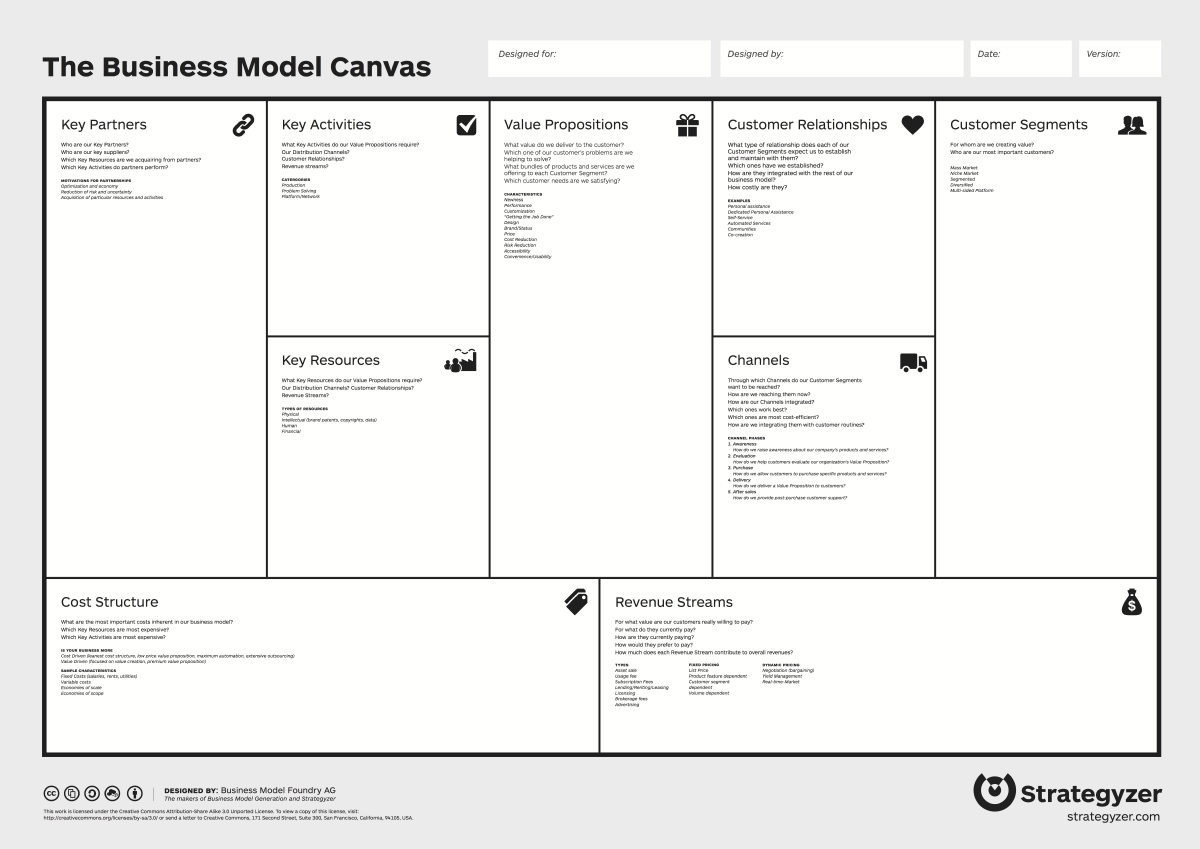 WORKSHEET- 4MARKETReference Pages: 18 to 21WORKSHEET- 5COMPETITION ANALYSISFor the problem identified describe  what solutions  does the  customer profilers CURRENTLY  use?Describe any five top currently used solutions for the identified problem  & describe  their  unique features.What is the price range they pay for these solutions?Evaluate the current solution (My Product) designed by you..( e.g costly,  aesthetic, short, economical, value for consideration but low on satisfaction or has a host of other points)Identify the current solution(My Product) weaknesses.  ( e.g.  costly, time, design, not compatible)-why they will not buy my product?Recognise the setbacks or risks or problems in building the product. minimum threeRECOGNISE THE DIFFRENTIATORS AND WRITE THE VALUE THEY PROVIDE.OUR PRODUCT VERSUS TOP TWO COMPETITION- A 5 FEATURES COMPARISON.WORKSHEET- 6WORK FLOWReference Pages: 22 to 23WORKSHEET- 7COST & REVENUEReference Pages: 13 to 15WORKSHEET- 8REVISED BUSINESS MODEL WORKSHEET- 9BUSINESS PLANReference Pages: 24 to 27WORKSHEET- 10PITCH & EXECUTIVE SUMMARYRULES OF THE GAME.PRE  ASSIGNMENT& MY PROFILE NEEDS TO BE COMPLETED BEFORE DAY1 BEGINS.ATTENDANCE DAILY TO BE SIGNED BETWEEN 9.00 AM AND  9.30 AM.THE  GAME TEAM NUMBER ALLOTTED ON DAY 1  WILL BE APPLICABLE FOR ALL SUBMISSIONSALL WORKSHEET SUBMISSIONS ACCEPTED ONLY IN  HARD COPY.A TEAM  SHOULD COMPRISE OF 5-6 MEMBERS ONLY.The team will be formed on day 1. The team formation is by  self selection. Multi college mix  team is a must.A team should have a mix of minimum 2 colleges atleast.THE  TEAM’S ELECTED  CEO  WILL  BE THE POINT OF ALL CORRESPONDENCE from secretariat.THE TEAMS WILL BE DIVIDED INTO COHORTS OF 5 TEAMS. EACH COHORT WILL BE GIVEN A TEAM COHORT COORDINATOR.-COCODUTIES OF COCO:TO PASS ALL INFORMATION TO TEAM LEADS OF HIS/HER COHORTEVERYDAY TEAM SUBMIT THEIR WORKSHEET TO THEIR RESPECTIVE COCO .THE COCO COLLECTS THE SHEETS AND SUBMITS IT  TO MENTOR FACULTY./SECRETARIAT ENLITETHERE WILL BE A PROGRESS TRACKER  SHEET DISPLAYED ON BOARD  FROM TIME TO TIMETHE JUDGES DECISION WILL BE FINALTHERE WILL BE A PITCH OF THE IDEA ON LAST DAY  6thJUDGEMENT CRITERIA FOR PRIZES:PROGRESS TRACKKER:  50   MARKS- (timely submission,content,teamspirit,cohort spirit)PITCH   & BPLAN        :   50   MARKSMULTI COLLEGE TEAM  ENCOURAGED ACTIVELY. Certificates for winners.COCO COLLECTION TRACK SHEETCOCO: NAME   --------------                                          COHORT TEAM NUMBER--------------COCO EMAIL  --------------------------------                    COCO MOBILE NUMBER:------------------ENLITE   TRACK SHEETFACULTY MENTOR NAMETEAM ALLOTTMENT MASTER SHEETThis sheet will allot the team numbers and gather information of the teamS.NODATE GIVENWORKSHEET NOWORKSHEET TITLEREMARKS1Pre-Game21324354657687981091110OFFICE USE ONLYTEAM COMBINATION SCORE:S.NoSolution name/competitionFeaturesRemarks010203040506S.NoSolution name/competitionPriceRemarks010203040506S.NoMySolution featuresbenefitsPossible challengesDifferentiation/changes to make/remarks010203040506S.NoReasons not to buy Risk/problemnotes0102030405061.2345FEATURESCompet-1Compet-2Our productremarksDATESUBMISSION WRKSHEET NUMBERSIGNATUREREMARKSTEAM NUMBERWORKSHEET NUMBERMARKSTEAM LEADERCOCOREMARKSJVV01JVV02JVV03TEAM NoNAME OF STUDENTCOLLEGE MOBILEEMAILCOMPANY NAMEPRODUCTCOCOALLOTTEDJVV01JVV02